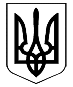 ВИКОНАВЧИЙ КОМІТЕТВЕЛИКОДИМЕРСЬКОЇ СЕЛИЩНОЇ РАДИБРОВАРСЬКОГО РАЙОНУ КИЇВСЬКОЇ ОБЛАСТІР І Ш Е Н Н Явід 23 лютого 2021 року                                                                            № 38смт Велика ДимеркаПро внесення змін до рішення виконавчого комітетуВеликодимерської селищної ради від 06.01.2021 року № 1З метою організації та проведення процедур закупівель товарів, робіт та послуг для забезпечення потреб територіальної громади, у зв’язку з кадровими змінами у складі виконавчого комітету, Відповідно до частин першої, другої статті 11 Закону України «Про публічні закупівлі» керуючись статтями 52, 53 частиною шостою статті 59, виконавчий комітет селищної ради до Закону України «Про місцеве самоврядування в Україні», Примірного положення про тендерний комітет або уповноважену особу (осіб), затвердженого наказом Міністерства економічного розвитку і торгівлі України від 30.03.2016 № 557В И Р І Ш И В:1. Внести зміни до рішення виконавчого комітету Великодимерської селищної ради від 06.11.2020 № 1  «Про  створення тендерного комітету виконавчого комітету Великодимерської селищної ради та затвердження відповідного положення», а саме:                                                                                                                                                                1.1. Вивести зі складу Тендерного комітету Приходько Оксану Володимирівну.1.2.  Ввести до складу Тендерного комітету Лебединець Наталію Леонідівну – в.о. спеціаліста 1 категорії  відділу економіки, інвестицій та публічних закупівель.2. Затвердити склад Тендерного комітету згідно додатку.3. Контроль за виконанням цього рішення залишаю за собою.Селищний голова                                                             Анатолій БОЧКАРЬОВДодаток рішення виконавчого комітету Великодимерської селищної ради від 23.02.2021року           № 38Голова Тендерного комітету:Куценко Олександр Миколайовичзаступник селищного голови Члени комітету:Плотнікова Галина ВолодимирівнаГончаренко Олена Анатоліївнаначальник відділу капітального будівництва, житлово- комунального господарства, комунальної власності та розвитку інфраструктуризакупівельЛебединець Наталія Леонідівнав. о. спеціаліста 1 категорії  відділу економіки інвестицій та публічних закупівельРубанка Олександр Миколайович   Ткач Юрій Валерійовичначальник	відділу земельних ресурсів та екологіїначальник	відділу правового забезпечення Юхта Надія Миколаївнав. о. начальника відділубухгалтерського обліку та звітності – головного бухгалтераКеруюча справами виконавчого комітету                           Юлія МОСКАЛЕНКО         